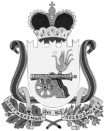 АДМИНИСТРАЦИЯ ВЯЗЬМА - БРЯНСКОГО  СЕЛЬСКОГО ПОСЕЛЕНИЯВЯЗЕМСКОГО РАЙОНА  СМОЛЕНСКОЙ ОБЛАСТИ П О С Т А Н О В Л Е Н И Еот 11.04.2016                                                                                                   № 35О внесении изменений в  Административный регламент исполнения муниципальной функции «Осуществление муниципального лесного контроля на территории Вязьма - Брянского сельского поселения Вяземского района Смоленской области»В соответствии с Федеральным законом от 26 декабря 2008 года № 294-ФЗ "О защите прав юридических лиц и индивидуальных предпринимателей при осуществлении государственного контроля (надзора) и муниципального контроля", Уставом Вязьма - Брянского сельского поселения Вяземского района Смоленской областиАдминистрация Вязьма - Брянского сельского поселения Вяземского района Смоленской области    п о с т а н о в л я е т:1. Внести следующее изменения в Административный регламент исполнения муниципальной функции «Осуществление муниципального лесного контроля на территории Вязьма - Брянского сельского поселения Вяземского района Смоленской области», утвержденный постановлением Администрации Вязьма - Брянского сельского поселения Вяземского района Смоленской области от 8 апреля 2014 года № 18:1) по всему тексту слова «Администрация муниципального образования «Вяземский район» Смоленской области www.vyazma.ru (раздел)» в соответствующем падеже заменить словами «Администрация Вязьма - Брянского сельского поселения Вяземского района Смоленской области в информационно-телекоммуникационной сети «Интернет» (v-bryanskaya.ru)» в соответствующем падеже;2) по всему тексту «Глава Администрации» в соответствующем падеже заменить словами «Глава муниципального образования» в соответствующем падеже;3) в пункте 2.3.3 подраздела 2.3. раздела 2 после слова «предприятий» убрать запятую и  дополнить словами «не более чем на пятьдесят часов,»;	4) подпункт 1 пункта 3.2.4 подраздела 3.2 раздела 3 изложить в следующей редакции:	«1) наименование юридического лица или фамилия, имя, отчество индивидуального предпринимателя, проверка которых проводится, места нахождения юридических лиц (их филиалов, представительств, обособленных структурных подразделений) или места фактического осуществления деятельности индивидуальными предпринимателями;»;5) подпункт 3 пункта 3.3.3 подраздела 3.2 раздела 3 изложить в следующей  редакции:«3) наименования юридических лиц (их филиалов, представительств. Обособленных структурных подразделений), фамилии, имена, отчества индивидуальных предпринимателей, деятельность которых подлежит плановым проверкам, места нахождения юридических лиц (их филиалов, представительств, обособленных структурных подразделений) или места фактического осуществления деятельности индивидуальными предпринимателями;»;6) в первом абзаце пункта 3.4.11 подраздела 3.4 раздела 3:- после слов «электронных документов» поставить запятую и дополнить словами «подписанных усиленной квалифицированной электронной подписью»;7) в пункте 3.5.10 подраздела 3.5. раздела 3 после слова «подписанного»  дополнить словом «усиленной»;8) пятый абзац пункта 3.6.1 подраздела 3.6 раздела 3 изложить в следующей редакции:«- наименования юридических лиц (их филиалов, представительств. Обособленных структурных подразделений), фамилии, имена, отчества индивидуальных предпринимателей, деятельность которых подлежит плановым проверкам, места нахождения юридических лиц (их филиалов, представительств, обособленных структурных подразделений) или места фактического осуществления деятельности индивидуальными предпринимателями;»;9) четвертый абзац пункта 3.6.5 подраздела 3.6 раздела 3 дополнить предложением следующего содержания: «Указанные документы могут быть направлены в форме электронных документов (пакета электронных документов), подписанных усиленной квалификационной электронной подписью проверяемого лица.»;	10) пункт 3.7.5 подраздела 3.7 раздела 3 изложить в следующей редакции:«3.7.5. Акт проверки оформляется непосредственно после ее завершения в двух экземплярах, один из которых с копиями приложений вручается руководителю, иному должностному лицу или уполномоченному представителю юридического лица, индивидуальному предпринимателю, его уполномоченному представителю под расписку об ознакомлении либо об отказе в ознакомлении с актом проверки. В случае отсутствия руководителя, иного должностного лица или уполномоченного представителя юридического лица, индивидуального предпринимателя, его уполномоченного представителя, а также в случае отказа проверяемого лица дать расписку об ознакомлении либо об отказе в ознакомлении с актом проверки акт направляется заказным почтовым отправлением с уведомлением о вручении, которое приобщается к экземпляру акта проверки, хранящемуся в деле органа государственного контроля (надзора) или органа муниципального контроля. При наличии согласия проверяемого лица на осуществление взаимодействия в электронной форме в рамках государственного контроля (надзора) или муниципального контроля акт проверки может быть направлен в форме электронного документа, подписанного усиленной квалифицированной электронной подписью лица, составившего данный акт, руководителю, иному должностному лицу или уполномоченному представителю юридического лица, индивидуальному предпринимателю, его уполномоченному представителю. При этом акт, направленный в форме электронного документа, подписанного усиленной квалифицированной электронной подписью лица, составившего данный акт, проверяемому лицу способом, обеспечивающим подтверждение получения указанного документа, считается полученным проверяемым лицом.»;	11) в пункте 3.7.6 подраздела 3.7 раздела 3:	- слова «, которое приобщается к экземпляру акта проверки, хранящемуся в деле органа муниципального контроля.» заменить словами «и (или) в форме электронного документа, подписанного усиленной квалифицированной электронной подписью лица, составившего данный акт (при условии согласия проверяемого лица на осуществление взаимодействия в электронной форме в рамках государственного контроля (надзора) или муниципального контроля), способом, обеспечивающим подтверждение получения указанного документа. При этом уведомление о вручении и (или) иное подтверждение получения указанного документа приобщаются к экземпляру акта проверки, хранящемуся в деле органа муниципального контроля.»;	12) подраздел 3.7. раздела 3 дополнить пунктом 3.7.8.1 следующего содержания:	«3.7.8.1 Юридическое лицо, индивидуальный предприниматель, проверка которых проводилась, в случае несогласия с фактами, выводами, предложениями, изложенными в акте проверки, либо с выданным предписанием об устранении выявленных нарушений в течение пятнадцати дней с даты получения акта проверки вправе представить в соответствующие орган государственного контроля (надзора), орган муниципального контроля в письменной форме возражения в отношении акта проверки и (или) выданного предписания об устранении выявленных нарушений в целом или его отдельных положений. При этом юридическое лицо, индивидуальный предприниматель вправе приложить к таким возражениям документы, подтверждающие обоснованность таких возражений, или их заверенные копии либо в согласованный срок передать их в орган муниципального контроля. Указанные документы могут быть направлены в форме электронных документов (пакета электронных документов), подписанных усиленной квалифицированной электроной подписью проверяемого лица.»;	13) третий абзац пункта 3.7.10 подраздела 3.7 раздела 3 изложить в следующей редакции:	«- вручение одного экземпляра акта с копиями приложений проверяемому лицу под роспись либо направление его заказным почтовым отправлением  с уведомлением о вручении и (или) в форме электронного документа, подписанного усиленной квалифицированной электронной подписью лица, составившего данный акт (при условии согласия проверяемого лица на осуществление взаимодействия в электронной форме в рамках муниципального контроля), способом, обеспечивающим подтверждение получения указанного документа.».2. Обнародовать настоящее постановление путем размещения на информационном стенде и на официальном сайте Администрации Вязьма - Брянского сельского поселения Вяземского района Смоленской области в информационно-телекоммуникационной сети «Интернет» (v-bryanskaya.ru).3. Данное постановление вступает в силу со дня его официального обнародованияГлава муниципального образованияВязьма - Брянского  сельского поселенияВяземского района  Смоленской области                                    В.П. Шайторова